İŞ SAĞLIĞI VE GÜVENLİĞİ  KOORDİNATÖRLÜĞÜ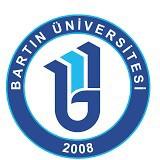 İŞ SAĞLIĞI VE GÜVENLİĞİ KOORDİNATÖRLÜĞÜ2021-2023Birim Stratejik Planı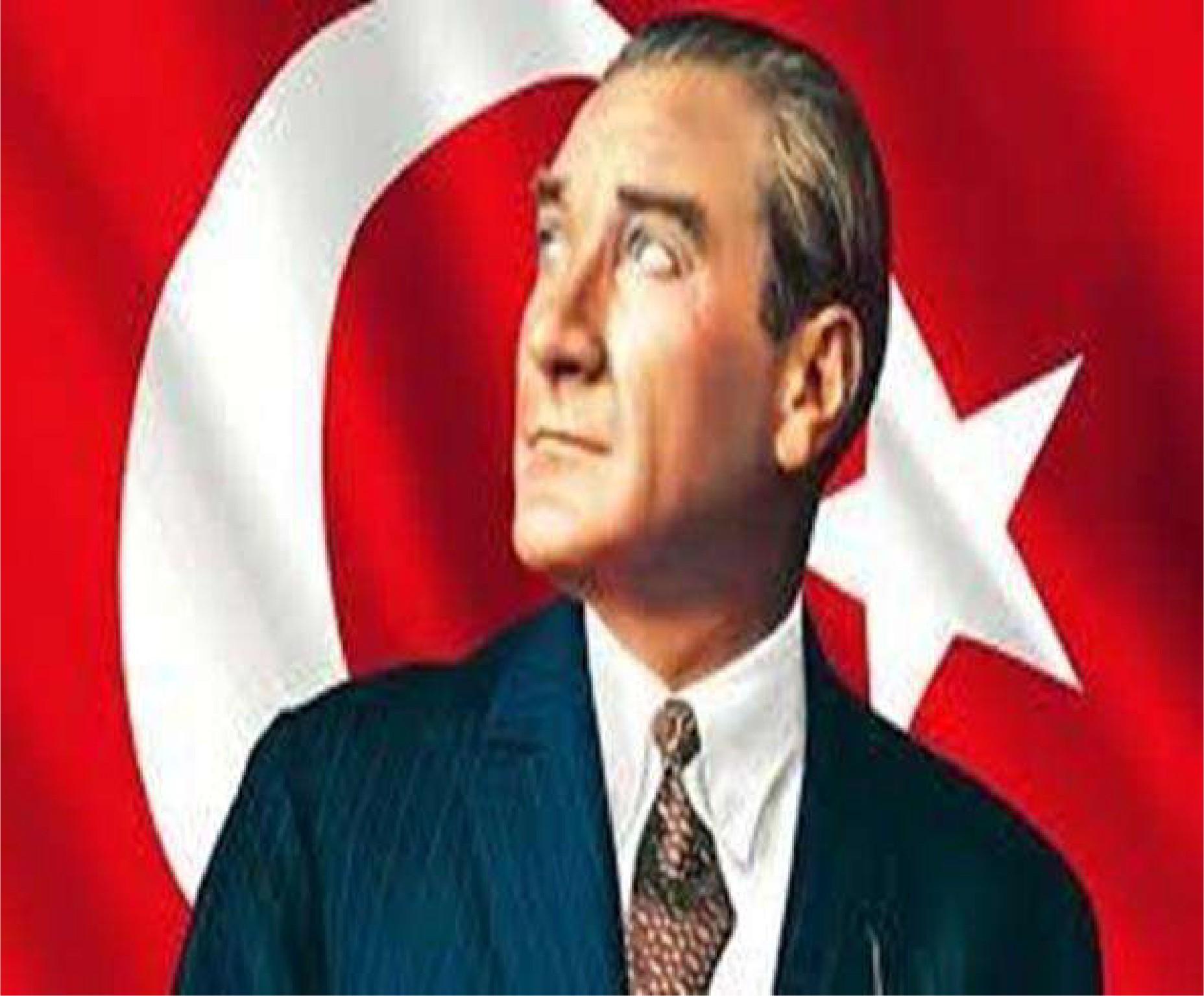 Ülkemiz içinde uygar düşüncelerin, çağdaş ilerlemelerin bir an yitirmeksizin yayılması ve gelişmesi gerektir. Bunun için bütün bilim ve fen adamları bu konuda çalışmayı bir namus borcu bilmesi gerekir.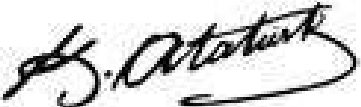 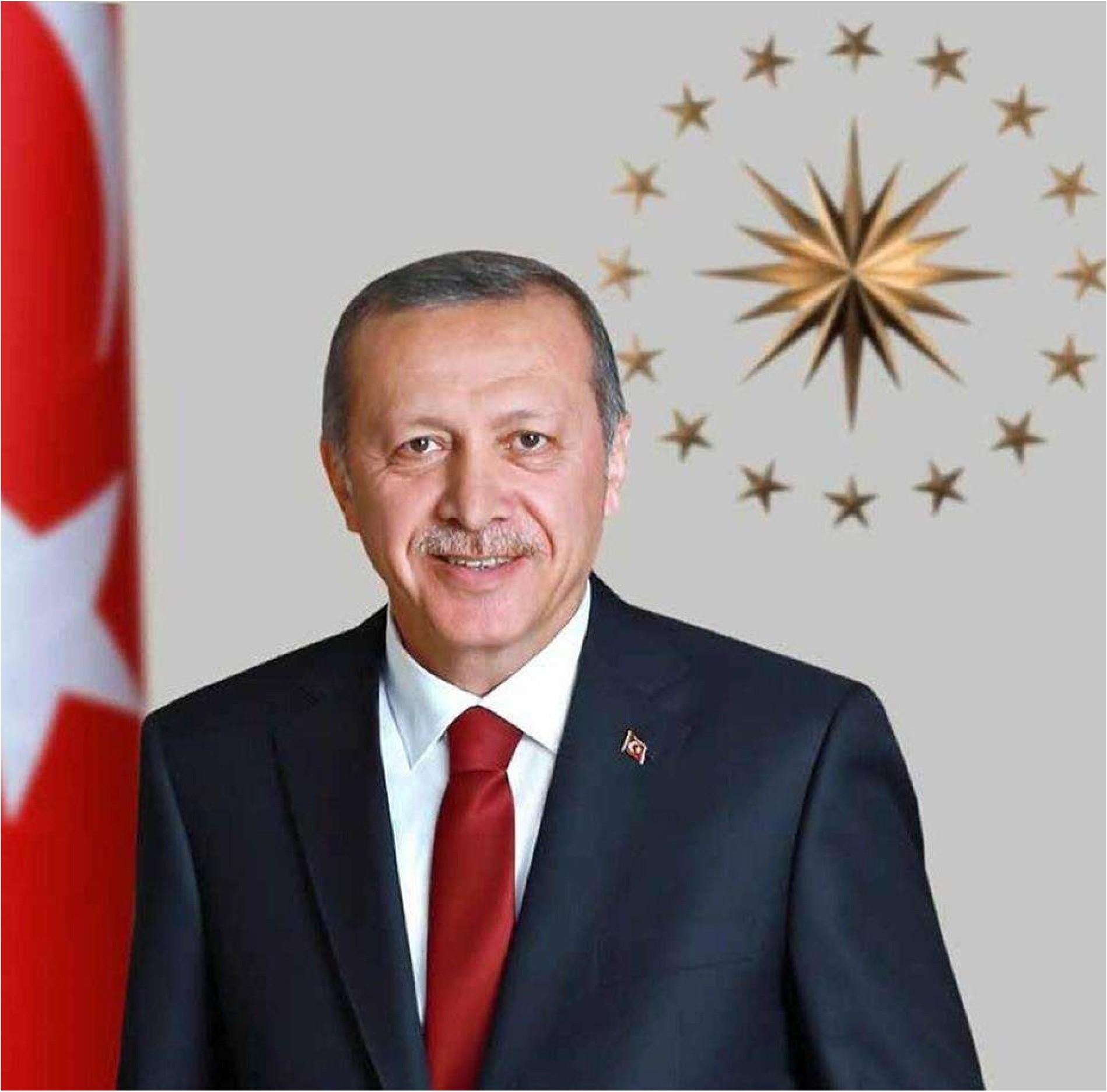 Recep Tayyip ERDOĞAN Cumhurbaşkanı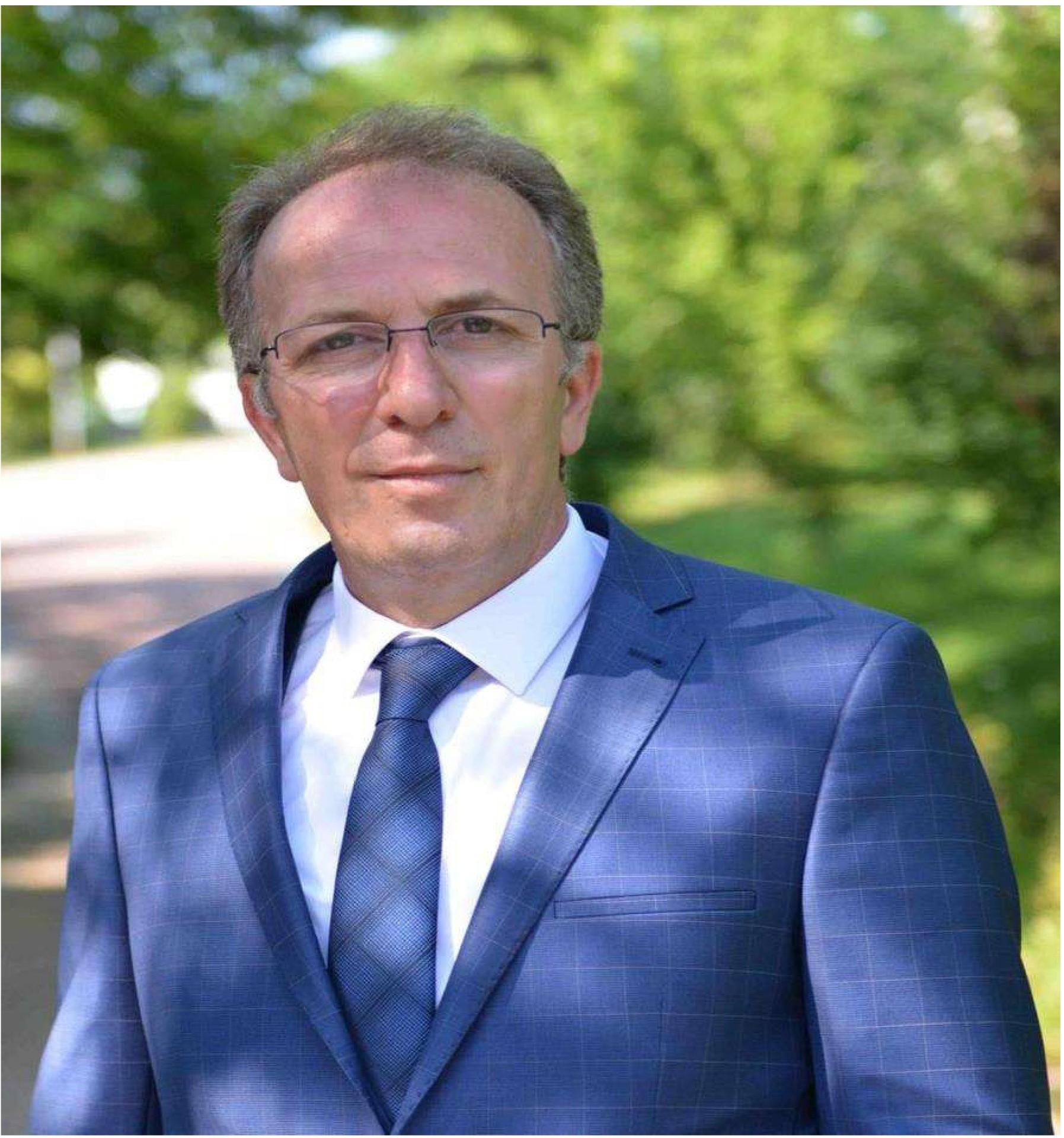 Prof. Dr. Orhan UZUN RektörSUNUŞBartın Üniversitesi İş Sağlığı ve Güvenliği Koordinatörlüğü, tüm çalışanları ve paydaşları için bedenen ve ruhen sağlıklı ve güvende olacakları bir çalışma, öğrenme, yaşama ortamı oluşturmak için bütün tedbirleri almayı ve uygulamaları hayata geçirmeyi öncelikli bir hedef olarak benimsemiştir. Başta öğrencilerimiz ve çalışanlarımız olmak üzere tüm bireyler için üniversitemiz yerleşkesinin açık ve kapalı mekânlarının ulaşılabilir ve erişilebilir olmasını, üniversitemizde eğitim alan ve çalışan bireylere ilişkin tehlikelerin tespit edilmesini, tehlikelerin değerlendirilmesini, risklerin derecelendirilmesini, kontrol önlemleri alınmasını, izleme ve değerlendirme süreçlerini takip ederek üniversitemiz binaları ve kampüsünün daha uygun ve risksiz bir hale getirilmesi  ve iş sağlığı ve güvenliği bilinci oluşturulmasını sağlamayı amaçlamaktadır.İş Sağlığı ve Güvenliği Koordinatörlüğünün faaliyet alanlarını kapsayan açık ve şeffaf bir yönetimin gereği olarak yürütülen çalışmaların planlaması ve uygulamaların sonucunda elde edilen verilerin değerlendirilmesi ve taraflarca paylaşılması esasları benimsenmiş ve bu doğrultuda Koordinatörlüğümüzün 2021-2023 yılları arasındaki birim stratejik hedef ve göstergelerini içeren rapor hazırlanmıştır.Bartın Üniversitesi İş Sağlığı ve Güvenliği Koordinatörlüğü 2021-2023 birim stratejik raporu üniversitemizdeki personelleri ve öğrencileri mevcut tehlikelerden koruma ve riskleri kabul edilebilir seviyeye indirme konusunda bir yol haritası niteliğindedir. Önümüzdeki yıllarda gerçekleştirmeyi hedeflediğimiz  konular  belirlenmiş  ve  yapılacak çalışmaların ölçülebilir nitelikte olmasına dikkat edilmiştir. İş Sağlığı ve Güvenliği Koordinatörlüğü olarak kendimizi sürekli geliştirme konusundaki prensibimizle çalışmaya devam ediyoruz.İş Sağlığı ve Güvenliği KoordinatörlüğüI.BÖLÜM                                                     DURUM ANALİZİ1.1 Kurumsal (Birim) TarihçeBartın Üniversitesi İş Sağlığı ve Güvenliği Koordinatörlüğü; 30/06/2012 tarih ve 28339 sayılı Resmi Gazetede yayımlanarak yürürlüğe giren 6331 sayılı İş Sağlığı ve Güvenliği Kanunu ve bağlı yönetmeliklerden doğan yükümlülükler gereğince iş sağlığı ve güvenliği işlemlerinin yürütülmesi amacıyla kurulmuştur.1.2 Mevzuat AnaliziBartın Üniversitesi İş Sağlığı ve Güvenliği Koordinatörlüğünün temel ilke ve amaçları aşağıdaki gibi belirlenmiştir:İş kazaları ve meslek hastalıklarının önlenebilir olduğu bilinci ile risk temelli, proaktif bir yaklaşımla, iş kazası ve işle ilgili hastalıkları önlemeyi öncelikli yaklaşım olarak benimsemek, bu yöndeki çalışmaları yürütmek ve desteklemek,Üniversitenin tüm birimlerinde güvenlik kültürünü yerleştirerek, iş sağlığı ve güvenliği hedeflerini tanıtarak, bu konudaki çalışmaları tüm çalışanların sahiplenmesini, desteklemesini ve katılmasını sağlamak,Meslek hastalıklarının tespiti, bildirimi ve önlenmesini sağlayacak çalışmalara katkı sağlamak,Bütün çalışanların iş sağlığı ve güvenliği hizmetlerinden yararlanmasını sağlamak, sağlığı koruma, geliştirme ve sürdürmeye yönelik hizmetler sunmak,İş sağlığı ve güvenliği hizmetlerinde üniversite içinde görev alan birimlerin, birbirleri ile koordinasyonunu sağlamak, ayrıca üniversite içinde ve dışındaki kişi, birim ve kurumların iletişim ve işbirliğini sağlamak, ortak çalışmalarını teşvik etmek,İş sağlığı ve güvenliği konusuna katkı sağlayacak bilimsel araştırmaları desteklemek,İş sağlığı ve güvenliği uygulamalarını gerektiğinde yeniden düzenlemek ve geliştirmek üzere yasal, bilimsel ve teknolojik gelişmeleri takip etmek,Çalışanların iş sağlığı ve güvenliği eğitimlerini kapsamlı, sürekli ve nitelikli olarak almalarını sağlamak,İş sağlığı ve güvenliği profesyonelleri yetiştirmeye yönelik, işveren ve işveren temsilcilerine yönelik eğitimler ve benzeri, gereksinim duyulan gruplara yönelik ve gereksinim duyulan konularda eğitimler düzenlemek,Öğrencilerin gerek üniversite ortamında, gerek eğitim aldıkları alanlara özgü, mezuniyet sonrası gereksinim duyacakları iş sağlığı ve güvenliği bilgisi temelini edinecekleri etkinlikler düzenlemek, lisans ve lisansüstü düzeylerde programlar ve dersler açılmasını teşvik etmek.Bartın Üniversitesi Engelli Öğrenci Birimi Koordinatörlüğünün faaliyet alanı, Üniversitede öğrenim görmekte olan öğrenciler ve Üniversitemiz bünyesinde hizmet veren personellerdir. Paydaş AnaliziBartın Üniversitesi g)	İş sağlığı ve güvenliği Koordinatörlüğü paydaş analizi yapılarak paydaşları, etki ve önem dereceleri, paydaş beklentileri belirlenmiştir.Koordinatörlüğümüz iç paydaşları aşağıda gösterilmiştir.Üniversitemiz öğrencileri,Akademik ve idari personeli,Üniversitemiz Akademik Birimleri ve Koordinatörlükleri.Koordinatörlüğümüz dış paydaşları aşağıda gösterilmiştir. Çalışma ve  Sosyal Güvenlik Bakanlığı  İş Sağlığı ve Güvenliği Genel Müdürlüğü (İSGGM) İş Sağlığı ve Güvenliği Enstitüsü Müdürlüğü (İSGÜM)  Sosyal Güvenlik Kurumu (SGK) Valilik Belediye ve İl Müdürlükleri Tüm Kamu Kurum/Kuruluşları Türkiye'deki Diğer Üniversitelerin İş sağlığı ve güvenliği Koordinatörlükleriİnsan Kaynakları Yetkinlik Analiziİş sağlığı ve güvenliği Koordinatörlüğünde görev yapan 2 iş sağlığı ve güvenliği uzmanı, 1 işyeri hekimi ve 1 bilgisayar işletmeni olmak üzere 4  personel bulunmaktadır.Fiziksel ve Teknolojik Kaynak Analiziİş sağlığı ve güvenliği Koordinatörlüğü Üniversitemizin Ağdacı Kampüsü Orman Fakültesi dördüncü katta yer almaktadır.GZFT (Güçlü Yönler, Zayıf  Yönler, Fırsatlar, Tehditler) AnaliziGZFT Analizi yöntemiyle Koordinatörlüğümüzün güçlü ve zayıf yönleri ile fırsat ve tehditler belirlenmiştir. Buna göre, geleceğe dönük stratejiler belirlenmiştir. Amaç ve hedefler belirlenirken zayıf yönlerin güçlü yönlere, tehditlerin fırsatlara dönüştürülme yolları tartışılmış ve araştırılmıştır.                                                                  11.BÖLÜMGENEL BİLGİLERBartın Üniversitesi  Engelli Öğrenci Birimi Koordinatörlüğü engelli öğrencilerimizin akademik kariyerlerine destek olabilmek amacıyla  kurulmuştur. Koordinatörlüğümüzün misyon, vizyon ve temel değerleri aşağıda belirtilmiştir.2.1 MisyonBartın Üniversitesi İş sağlığı  ve güvenliği  Koordinatörlüğünün misyonu;İş sağlığı ve güvenliği çalışma planı hazırlamak,İş sağlığı ve güvenliği eğitim planı hazırlamak,Risk değerlendirme çalışmalarını planlamak,ç) Acil durum planı hazırlamak ve acil durum tatbikatları düzenlemek,İş kazası  ve  meslek  hastalıklarını  soruşturmak,  kök  sebep  analizi  yapılarak  doğru önlemleri planlamak,Faaliyet alanı kapsamında ön lisans, lisans ve lisansüstü düzeylerde sürdürülen eğitim çalışmalarını desteklemek, eğitim programlarına yönelik uygulama ve araştırma olanakları sağlamak,İş sağlığı ve güvenliği ile ilgili çalışmalar yapan yurtiçi ve yurtdışı kuruluşlarla işbirliği yaparak konferans, seminer ve kurslar düzenlemek,İş sağlığı  ve  güvenliği  alanında  yetişmiş  olan  bilim  adamları  ve  uzmanların  dış ülkelerde konuyla ilgili gelişmeleri izlemelerini sağlamak,ğ) İş kazaları ve meslek hastalıklarını önlemeye yönelik olarak işverenlere ve çalışanlara yönelik eğitimler  düzenlemek,  danışmanlık  hizmeti   vermek  ve  işyeri  ortam  risk faktörlerinin kontrolünü sağlamaya yönelik faaliyetlerde bulunmak,h) Talep veya ihtiyaca göre diğer gerekli çalışmaları yapmak.           2.2. VizyonBartın Üniversitesi İş sağlığı  ve güvenliği  Koordinatörlüğünün misyonu İş sağlığı  ve güvenliği  alanında faaliyet  gösteren kamu  kurumları  ve  özel  sektör  kuruluşları  ile  işbirliği  sağlamak,  iş  sağlığı  ve  güvenliği  ile ilgili  yasal  mevzuattaki  gereklilikleri  yerine  getirmek,  çalışanların  sağlığını koruyucu  ve geliştirmeye yönelik faaliyetlerde bulunmaktır.Temel DeğerlerKoordinatörlüğümüz aşağıda belirtilen temel değerler doğrultusunda faaliyetlerini sürdürmektedir.SaygıErişilebilirlikGizlilikHoşgörüEtik değerlere bağlılıkHesap verebilirlikSürekli iyileştirmeSorumlulukİç ve dış paydaşlarla iletişim                                                                    III. BOLUMSTRATEJİ GELİŞTİRME, AMAÇ, HEDEF VE STRATEJİLERİN BELİRLENMESİKoordinatörlüğümüz misyon ve vizyonu doğrultusunda durum analizinde ortaya çıkan eksiklik ve ihtiyaçları ile farklılaşma stratejisini de göz önüne alarak amaçlar edinilmiş ve bu amaçları gerçekleştirmek için hedefler belirlenmiştir. AmaçlarAmaç A1. İş Sağlığı ve Kültürü Bilincini ArtırmakA2. Katılımcı Yönetim ve Organizasyon Yapısı ile Kurum Kültürünü GeliştirmekHedeflerH1. Temel iş güveliği eğitimleri gerçekleştirmekH2. Paydaşların karar alma süreçlerine etkin katılımı sağlanacaktırGöstergelerTablo 3: Hedef Kartı 1Tablo 4: Hedef Kartı 2IV.BÖLÜMİZLEME VE DEĞERLENDiRMEStratejik planda belirtilen amaç ve hedeflere ulaşmak amacıyla yapılacak faaliyetler sistemli olarak izlenecek ve değerlendirmesi yapılacaktır. Değerlendirmeler yıllık olarak yapılacaktır. Stratejik planımızda belirtilen amaç ve hedeflere bağlı olarak belirtilen performans göstergeleri hedef ve amaçlara ulaşma derecesinin kontrolü için kullanılacaktır. Belirtilen göstergelerin objektif ve ölçülebilir olmasına dikkat edilmiştir. Düzenli olarak yıllık toplanacak raporlara ek olarak gerektiği durumlarda ara izleme raporlan da düzenlenebilecektir.Amaç ve hedeflerin gerçekleştirilip gerçekleştirilemediğine yönelik rapora göre stratejik planın uygulanmasına devam edilecek ya da düzeltici önlemler alınarak stratejik plan güncellenecektir. Koordinatörlüğümüz stratejik planının izlenmesi ve değerlendirmesinde stratejik plan  izleme komisyonu görev alacaktır. Stratejik Plan izleme ve değerlendirme raporu Koordinatörlüğümüzün internet sayfasından yayınlanacaktır.İş Sağlığı ve Güvenliği Koordinatörlüğü İletişim Bilgileri:Mail:isg@bartin.edu.trTelefon: 0378 501 10 00 / 5180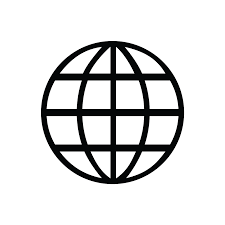 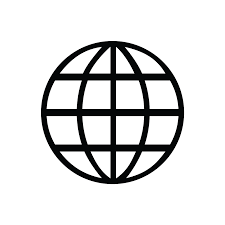 FırsatlarTehditlerİş Sağlığı ve Güvenliği Koordinatörlüğü’nün Türkiye genelinde öneminin daha iyi anlaşılmasıTehlike ve risklerin belirlenerek Kabul edilebilir seviyeye indirgenebilmesiOnline eğitim ve etkinlik olanaklarının artması ve çeşitlenmesiÜniversitelere ayrılan ödeneğin yetersizliğiİş sağlığı ve güvenliği bilincinin oluşmamasından dolayı iş kazası ve meslek hastalığı riskinin bulunmasıEğitimlerin uzaktan verilmesine bağlı olarak eğitime katılanların yeterli düzeyde teknoloji bilgisine sahip olmaması ve teknolojik ürünlere kolay ulaşamamasıGüçlü YönlerZayıf  Yönlerİş Sağlığı ve Güvenliği Koordinatörlüğü ile iletişim kolaylığıPersonelin genç, dinamik, yeniliğe, katılıma ve takım çalışmasına açık ve özverili olması,Takım ruhu ve ekip çalışması yapılması,Genç ve dinamik bir ekibe sahip olmamız,Risk Değerlendirme çalışmalarının yapılmasıİş Sağlığı ve Güvenliği eğitimleri ile personellerin daha bilinçli olması İş sağlığı ve güvenliği eğitim planlarının yapılmasıİş sağlığı ve güvenliği çalışma planlarının yapılmasıAcil durum planının yapılmasıÜniversitenin diğer birimleriyle kurulan güçlü işbirliği ve iletişimDış paydaşlarla kurulan iyi iletişimBirimde personel sayısının az olmasıİş sağlığı ve güvenliği bilincinin oluşmamasıAkademik ve İdari birimler arasında yeterli işbirliğinin olmamasıAmaç (A1)lİş Sağlığı ve Kültürü Bilincini Artırmakİş Sağlığı ve Kültürü Bilincini Artırmakİş Sağlığı ve Kültürü Bilincini Artırmakİş Sağlığı ve Kültürü Bilincini Artırmakİş Sağlığı ve Kültürü Bilincini Artırmak  Hedef(H1.1)Temel iş güveliği eğitimleri gerçekleştirmekTemel iş güveliği eğitimleri gerçekleştirmekTemel iş güveliği eğitimleri gerçekleştirmekTemel iş güveliği eğitimleri gerçekleştirmekTemel iş güveliği eğitimleri gerçekleştirmek Performans GöstergeleriHedefeEtkisi(%)Plan DönemiBaşlangıç  Değeri 2020202120222023PG1.1.1. Temel İş sağlığı ve güvenliği eğitimlerine katılan personel sayısı601005060050PG1.1.1. Eğitim amaçlı araç gereçlerin yeterlik düzeyi (%)4060657075  Amaç (A2)Katılımcı Yönetim ve Organizasyon Yapısı ile Kurum Kültürünü GeliştirmekKatılımcı Yönetim ve Organizasyon Yapısı ile Kurum Kültürünü GeliştirmekKatılımcı Yönetim ve Organizasyon Yapısı ile Kurum Kültürünü GeliştirmekKatılımcı Yönetim ve Organizasyon Yapısı ile Kurum Kültürünü GeliştirmekKatılımcı Yönetim ve Organizasyon Yapısı ile Kurum Kültürünü Geliştirmek  Hedef (H2.1)Paydaşların karar alma süreçlerine etkin katılımı sağlanacaktır.Paydaşların karar alma süreçlerine etkin katılımı sağlanacaktır.Paydaşların karar alma süreçlerine etkin katılımı sağlanacaktır.Paydaşların karar alma süreçlerine etkin katılımı sağlanacaktır.Paydaşların karar alma süreçlerine etkin katılımı sağlanacaktır.Performans GöstergeleriHedefeEtkisi(%)Plan DönemiBaşlangıç  Değeri 2020202120222023PG2.1. 1.Koordinatörlükte yapılan toplantılara katılan akademik personel sayısı402223PG2.1. 2. Koordinatörlükte yapılan toplantılara katılan idari personel sayısı401112PG2.1. 3.Koordinatörlüğün karar alma süreçlerine katılan dış paydaş sayısı200111